Przyjrzyj się poniższej tabliczce dodawania. Liczby w zielonych ramkach są wynikami działań – odczytaj te działania. Uzupełnij tabelę zgodnie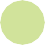 z zauważoną zasadą. Zacznij od uzupełnienia pól w niebieskich ramkach.t Otocz czerwonymi pętlami liczby, których cyfrą jedności jest 3.t Otocz fioletowymi pętlami liczby, których cyfrą jedności jest 5.Zastanów się, czy te pola układają się zgodnie z jakąś zasadą.t Zapisz liczbę, która pojawia się w całej tabeli najwięcej razy.Policz i zapisz, na ilu polach się pojawia.Zastanów się, czy te pola układają się zgodnie z jakąś zasadą.t Zapisz cyfrę, która pojawia się w całej tabeli najwięcej razy.t Zapisz liczbę, która jest w całej tabeli największa.t Zapisz liczbę, która jest w całej tabeli najmniejsza.Damian ma 3 kwadraty i największe koło. Grześ ma wszystkie trójkąty,a pozostałe figury ma Rafał. Otocz pętlami figury, które ma każdy z nich. W każdej pętli zapisz pierwszą literę imienia chłopca.J Policz, ile figur ma każdy chłopiec. Zapisz liczby figur od największej do najmniejszej.J Oblicz, ile razem figur mają chłopcy.Popatrz na rysunek. Wpisz w okienka właściwe liczby, jeśli wiesz, że: strzałka	oznacza: dodaj 3, strzałka	oznacza: dodaj 4.            Leon i Maks grają w kamyki. Narysowali na ziemi takie kształty jak obok. Za trafienie w mniejsze koło dostają 4 punkty, za trafienie w większe uzyskują 6 punktów, a za trafienie we wspólną część kół otrzymują 9 punktów. Chłopcy mieli po trzy rzuty w jednej rundzie. Leon zdobył 13 punktów.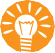 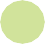 W które pola trafił? Zaznacz te trafienia niebieskimi kropkami. Napisz, w ilu rzutach trafił w pola.J Maks uzyskał 19 punktów. Zaznacz jego trafienia zielonymi kropkami.